The City School  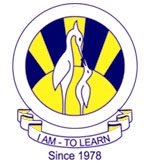 NORTH NAZIMABAD BOYS CAMPUSPHYSICS SYLLABUS-20173RD MONTHLY TEST-1ST TERMCLASS 9TH 1-Dynamics(Forces)2-Mass, Weight and DensityCLASS 10TH1-KMT2-Heat capacityCLASS 11TH1-Phenomena of magnetism2-Force on a current carrying conductor in a magnetic field3- Magnetic effect